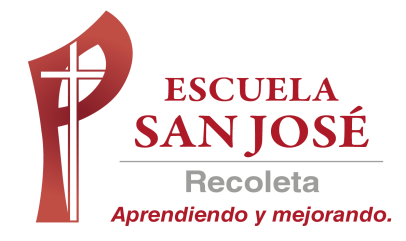 GUIA DE TRABAJO INGLESSEMANA 8 AL 12 DE JUNIOOCTAVO BASICOOBJETIVO:  Demostrar comprensión de ideas generales e información explícita en textos adaptados y auténticos simplesUNIT 1:  ‘INFORMATION AND COMMUNICATION TECHNOLOGIES’ACTIVIDAD 1:  Observa el siguiente video sobre el uso de MUCH  -  MANY https://www.youtube.com/watch?v=HLEkHwodfZQACTIVIDAD 2:  estudia el siguiente contenidoACTIVIDAD 3:  ESCRIBE MUCH O MANY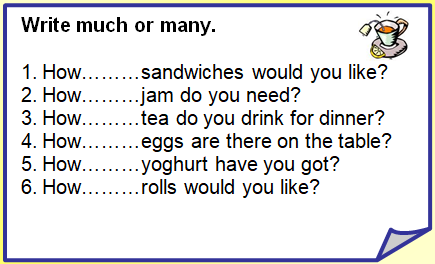 ACTIVIDAD 4:  LEE EL TEXTO Y ESCRIBE TRUE OR FALSE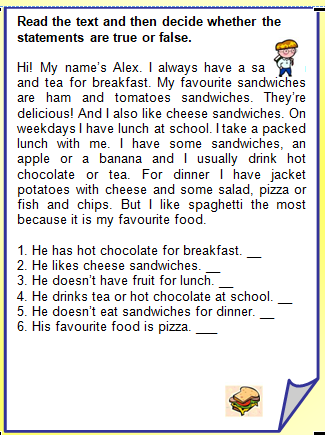 SOLUCIONARIO:  RECUERDA RESOLVER LOS EJERCICIOS POR TI MISMO (A) O CON AYUDA DEL DICCIONARIO.  LUEGO REVISA Y CORRIGE SI ES NECESARIO.ACTIVIDAD 31. many     2. much     3. much     4. many     5. much     6. manyACTIVIDAD 41. false   2. true   3. false   4. true   5. true   6. False